SundayMondayTuesdayWednesdayThursdayFridaySaturdayEvery day -Read by yourself or to someone in your family.When you print sentences, use capitals and periods!Grade 2 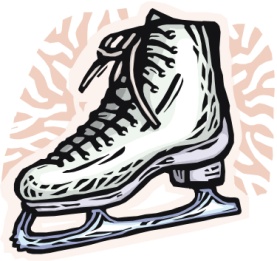 1Happy New Year!What do you think will happen in 2010?2Play a board game with someone in your family.3Make a list of all the birthdays in your family. Which month has the most?4How many  + equations can you make that equal 10?(e.g. 6 + 4 = 102 + 5 + 3 = 10)5Make a list of subtraction equations from 10.e.g. 10 – 5 = 5Practice them. 6Write a story telling what you did today. I wrote _____ words.7Draw a thermometer. Mark today’s high and low temperature on it.8Practice telling time. Get someone to show you different times on the clock.9How many times can you skip? I can skip ____ times.10How many times can you bounce a ball?11How many addition and subtraction equations can you make that equal 11?12Cut words out of a newspaper to make a story.13Print the numbers from 700 to 800.14Draw a wonderful winter picture. Print a story about your picture.15How many addition and subtraction equations can you make that equal 12?16Do aerobics for 20 minutes! Get someone in your family to help you and do it with you.17Play a board game with someone in your family.18Write a story about the winter sports that you like.   I wrote _____ words.19Recite a poem to someone. Can you print it?20Count by 3’s to 30. How quickly can you write it down?21Get a handful of coins. Count how much money you have.22Practice spelling some words that you find difficult.23How many addition and subtraction equations can you make thatequal 13?24Print the numbers from 800 to 900.31Play a board game.Count the stars!25Make a list of things that are cold.26Write a story telling what you did today. I wrote _____ words.27Count by 3’s to 30. How quickly can you writeit down?28How many addition and subtraction equations can you make that equal 14?29Write a story telling what you did today. I wrote _____ words.30Practice spelling some words that you find difficult.SundayMondayTuesdayWednesdayThursdayFridaySaturday Grade 3Every day -Read by yourself or to someone in your family.When you print sentences, use capitals and periods!1Happy New Year! Write out the year. Did you make any resolutions? Write them down.2Play a card game with someone in your family.3Do aerobics for 20 minutes! Get someone in your family to help you and do it with you.4Make a list of all the birthdays in your family. Which month has the most?5Make 15 subtract. with re-grouping questions and solve them. Have someone mark them.6Write a story that has at least 65 words. Have someone help you edit it.7Count by 8’s to 80, 8 times.Write this down as fast as you can. 8Practice spelling words that you find difficult.9Do aerobics for 20 minutes! Get someone in your family to help you and do it with you.10Play a board game with your family.11Write a story telling how you feel about bullies.12Cut words out of a newspaper to make a story.13Count by 9’s to 90, 9 times. Write this down as fast as you can. Can you see a trick?14Write a story about the winter sports that you like. I wrote _____ words.15Get a handful of coins. Count how much money you have.16Write 15 addition with re-grouping questions and solve them. Have someone mark them.17Write a story that has at least 65 words. Have someone help you edit it.18Tell someone the story of a favourite book. 19Recite a poem to someone. Can you print it?20Practice spelling some words that you find difficult.21Write a story that has at least 65 words. Have someone help you edit it.22Make 15 subtraction with re-grouping questions and solve them. Have someone mark them. 23Play a board game with someone in your family.24Do aerobicsfor 20 minutes! 31Count a handful of coins.25Count by 9’s to 90, 9 times. Write this down as fast as you can. Can you see a trick?26Write a story about when tattling is good and when it is not a good thing to do.27Write 15 addition with re-grouping questions and solve them. Have someone mark them.28Count by 9’s to 90, 9 times. Write this down as fast as you can. Can you see a trick?29Practice spelling words that you find difficult.30Write a story that has at least 65 words. Have someone help you edit it.